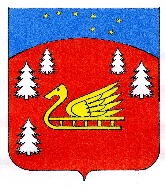 Администрация муниципального образования Красноозерное сельское поселение муниципального образования Приозерский муниципальный район Ленинградской областиПОСТАНОВЛЕНИЕот «20» декабря 2021года	№ 402В соответствии с Уставом Администрации муниципального образования Красноозерное сельское поселение муниципального образования Приозерский муниципальный район Ленинградской области, в целях приведения процедур закупок товаров, работ, услуг для обеспечения муниципальных нужд в соответствие с правовыми нормами Федерального закона от 05.04.2013 N 44-ФЗ «О контрактной системе в сфере закупок товаров, работ, услуг для обеспечения государственных и муниципальных нужд», а также в соответствии с п. 3.5.4 Положения (регламента) о контрактной службе администрации муниципального образования Красноозерное сельское поселение, Администрация муниципального образования Красноозерное сельское поселение муниципального образования Приозерский муниципальный район Ленинградской области ПОСТАНОВЛЯЕТ:1. Определить администрацию муниципального образования Красноозерное сельское поселение муниципального образования Приозерский муниципальный район Ленинградской области в лице Контрактной службы администрации муниципального образования Красноозерное сельское поселение, как уполномоченный орган на осуществление мониторинга закупок товаров, работ, услуг для обеспечения муниципальных нужд муниципального образования Красноозерное сельское поселение (далее - Уполномоченный орган).2. Утвердить Порядок осуществления мониторинга закупок товаров, работ, услуг для обеспечения муниципальных нужд муниципального образования Красноозерное сельское поселение, согласно приложению № 1.3. Утвердить Порядок проведения оценки эффективности закупочной деятельности заказчиков для обеспечения муниципальных нужд муниципального образования Красноозерное сельское поселение согласно приложению № 2.4. Разместить настоящее постановление на официальном сайте администрации муниципального образования Красноозерное сельское поселение муниципального образования Приозерский муниципальный район Ленинградской области в сети Интернет и опубликовать в средствах массовой информации в сетевом издании «Ленинградское информационное агентство» (ЛЕНОБЛИНФОРМ).5. Настоящее постановление вступает в силу после его официального опубликования (обнародования).6. Контроль за выполнением настоящего постановления оставляю за собой.Глава администрации						А.В.РыбакИсп.: Павлова И.Н.8(813 79)67-525Разослано: дело – 2, прокуратура – 1. С приложениями настоящего Постановления можно ознакомиться на официальном сайте http://krasnoozernoe.ru О порядке осуществления мониторинга закупок товаров, работ, услуг для обеспечения муниципальных нужд муниципального образования Красноозерное сельское поселение муниципального образования Приозерский муниципальный район Ленинградской области